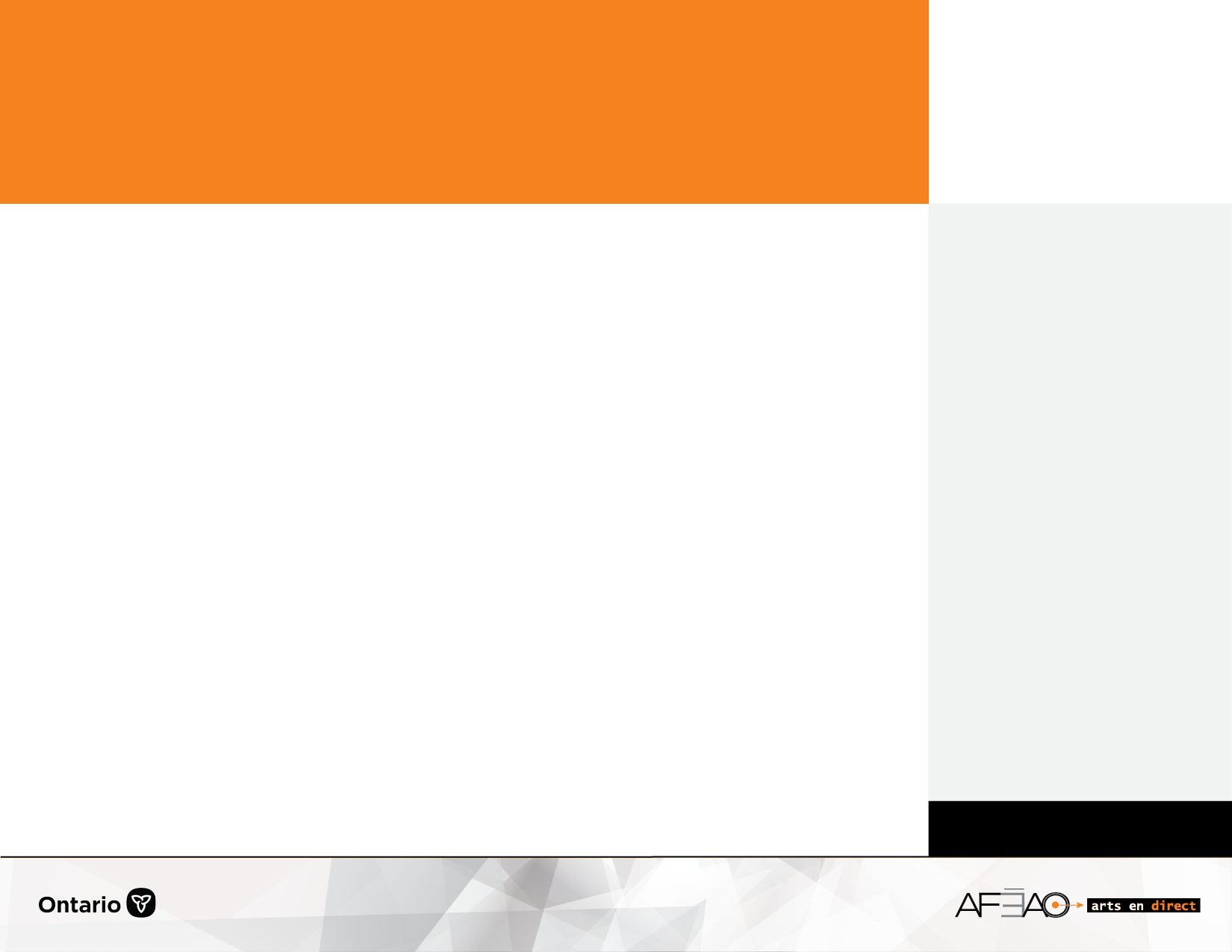 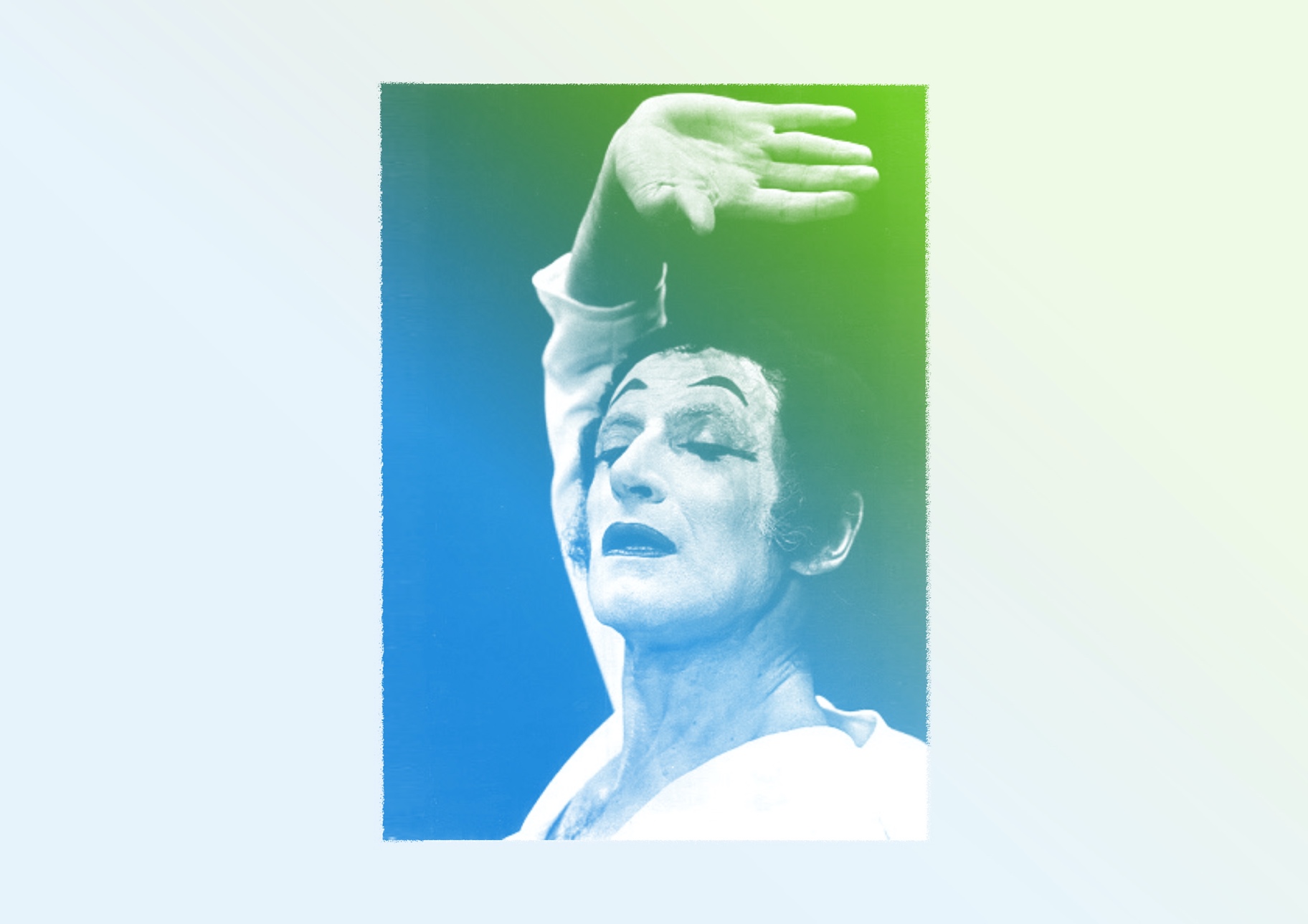 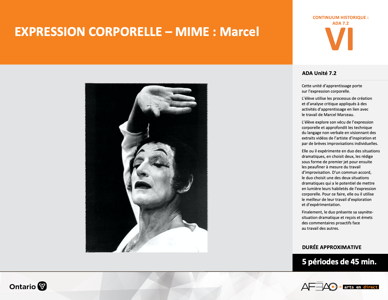 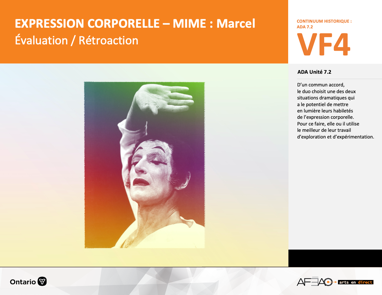 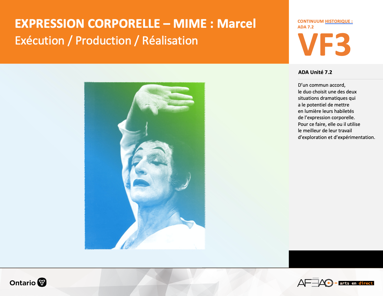 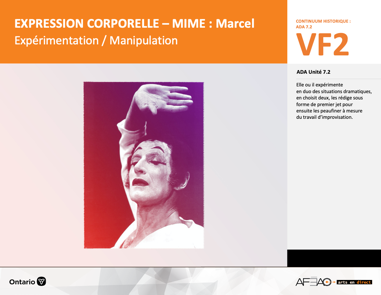 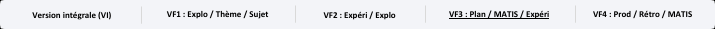 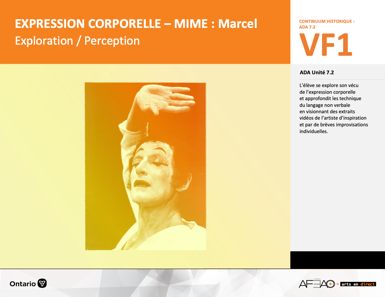 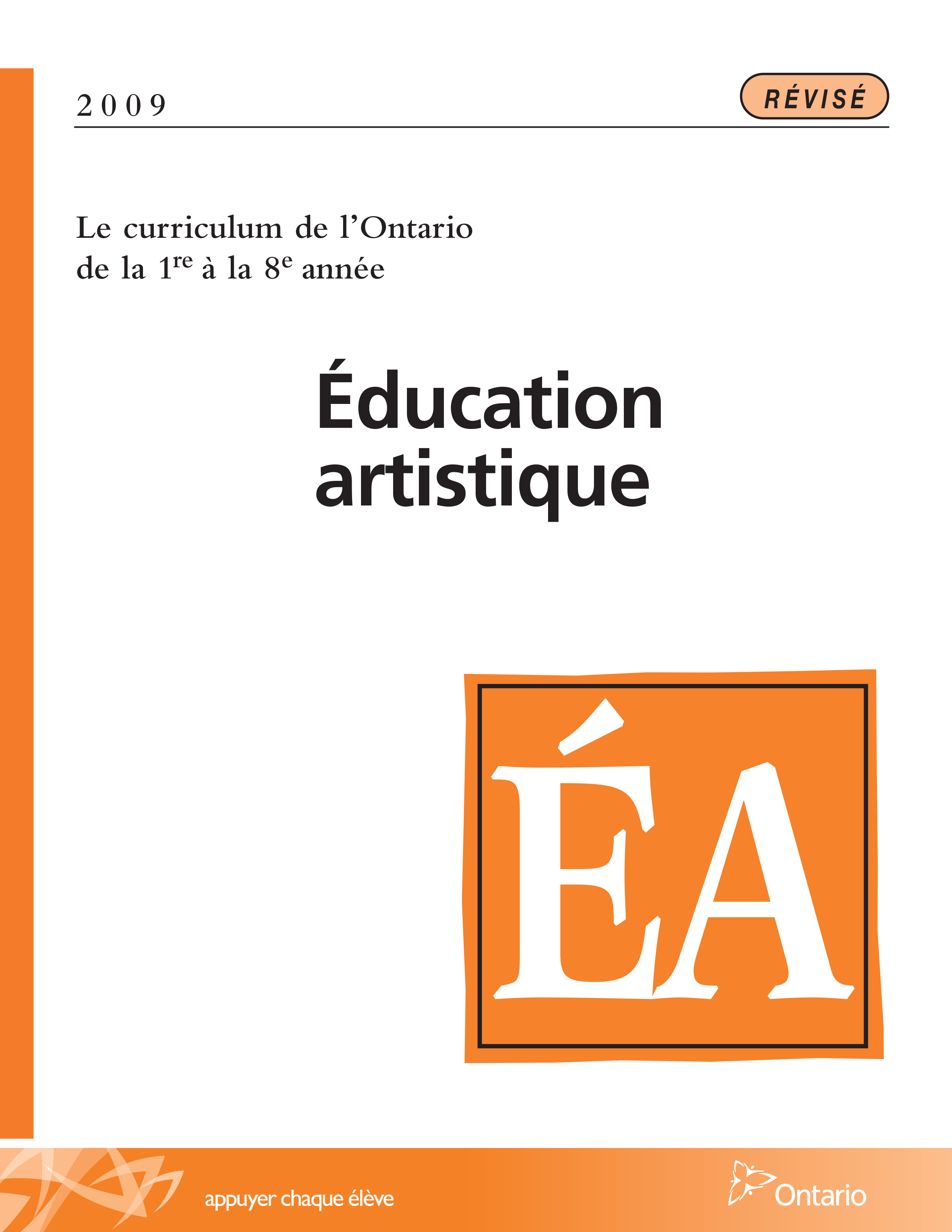 Table des matières Description Liste des attentes et contenusArt dramatique - 7e annéeTableau des fondements théoriques à l’étudeArt dramatique - 7e annéeDéroulementExécution / Production / Réalisation DescriptionCette unité d’apprentissage porte sur l’expression corporelle. L’élève utilise les processus de création et d’analyse critique appliqués à des activités d’apprentissage en lien avec le travail de Marcel Marceau. L’élève explore son vécu de l’expression corporelle et approfondit les techniques du langage non verbale en visionnant des extraits vidéos de l’artiste d’inspiration et par de brèves improvisations individuelles. Elle, il ou iel expérimente en duo des situations dramatiques, en choisit deux, les rédige sous forme de premier jet pour ensuite les peaufiner à mesure du travail d’improvisation. D’un commun accord, le duo choisit une des deux situations dramatiques qui a le potentiel de mettre en lumière leurs habiletés de l’expression corporelle. Pour ce faire, elle, il ou iel utilise 
le meilleur de leur travail d’exploration et d’expérimentation. Finalement, le duo présente sa saynète-situation dramatique et reçois et émets des commentaires proactifs face au travail des autres.Description de chaque étape du déroulement VF (fragmentée) VF3 : Exécution / Production / RéalisationD’un commun accord, le duo choisit une des deux situations dramatiques qui a le potentiel de mettre en lumière leurs habiletés de l’expression corporelle. 
Pour ce faire, elle, il ou iel utilise le meilleur de leur travail d’exploration et d’expérimentation.Liste des attentes et contenus À la fin de la 7e année, l’élève doit pouvoir :ART DRAMATIQUEAttente :A1. réaliser diverses productions dramatiques en appliquant les fondements à l’étude et en suivant le processus de création artistique. A2. communiquer son analyse et son appréciation de diverses productions dramatiques en utilisant les termes justes et le processus d’analyse critique. A3. expliquer la dimension sociale et culturelle de l’art dramatique ainsi que les fondements à l’étude dans diverses productions dramatiques d’hier 
et d’aujourd’hui, provenant d’ici et d’ailleurs. CONTENUS D’APPRENTISSAGEPour satisfaire aux attentes, l’élève doit pouvoir :Production et expression A1.1 recourir au processus de création artistique pour réaliser diverses productions dramatiques. A1.2 rédiger des scénarios pour explorer divers thèmes. A1.3 créer un personnage en tenant compte des caractéristiques du personnage, du lieu, de l’espace et de la situation dramatique.Analyse et appréciationA2.1 recourir au processus d’analyse critique pour analyser et apprécier diverses productions dramatiques.A2.2 analyser, à l’aide des fondements à l’étude, plusieurs formes de représentation en art dramatique. A2.3 exprimer de différentes façons son appréciation de l’art clownesque ou d’autres productions dramatiques, en tant que participante ou participant et spectatrice ou spectateur, en commentant les sentiments et les thèmes présentés dans les productions.Connaissance et compréhensionA3.1 connaître le vocabulaire de la scène.A3.2 comparer plusieurs types de clown de différentes époques et cultures ainsi que leur jeu de scène. Tableau des fondements théoriques à l’étudeART DRAMATIQUE 
FONDEMENTS À L’ÉTUDE 7E ANNÉEDéroulementExécution / Production / RéalisationMatériel, outil, équipement, préparation de l’espace Prévoyez remettre l’évaluation sommative du Textes d’origine et annotations (voir : EXPRECOR_VF2_Annexe1).Prévoyez rendre accessible la liste de vérification (voir : EXPRECOR_VF3_Annexe1).Enseignante / Enseignant Remettez l’Annexe 1 intitulée : Texte d’origine et annotations (voir : EXPRECOR_VF2_Annexe1) corrigée.Expliquez que d’un commun accord, chaque duo choisit la meilleure des deux (2) situations dramatiques en fonction de la qualité d’expression 
des caractéristiques observables et surtout des caractéristiques internes à révéler.Présentez et expliquez les aspects de la liste de vérification à consulter pour diriger le travail final (voir : EXPRECOR_VF3_Annexe1).Invitez les duos à répéter leur « saynète-situation dramatique » et à continuer de l’améliorer pour assurer le maximum d’effet dans l’expression 
d’un haut degré de qualité, des caractéristiques observables et surtout des caractéristiques internes à révéler des personnages.Circulez et observez le travail de production, commenter au besoin.Précisez l’ordre de présentation des saynète-situation dramatique, demandez aux duos de choisir une personne du groupe-classe pour enregistrer 
leur prestation.Élève Reçois ton Texte d’origine et annotations évalué.Décide avec ta ou ton partenaire lequel de vos textes sera utilisé pour présenter le travail final.Écoute et pose des questions au sujet de la liste de vérification. Décidez si votre choix est encore approprié à la lumière de la liste de vérification.Inspire-toi de ton travail d’exploration et d’expérimentation pour améliorer la situation dramatique (p. ex., faites des sélections pour chacun des aspects suivants : costume, maquillage et accessoire; prenez des décisions par rapport au lieu et à l’espace scénique, mettez plus en lumière des caractéristiques internes à révéler).Répète la prestation finale de ton duo aux fins de mémoire des gestes, des déplacements dans l’espace scénique et de la qualité de l’expression corporelle.Choisis, d’un commun accord avec sa ou son partenaire, la personne du groupe-classe qui enregistrera sa prestation.DOCUMENTS D’ACCOMPAGNEMENTEXPRECOR_VF2_Annexe1EXPRECOR_VF3_Annexe1